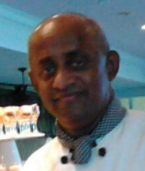 

Dear Sir:With this letter and the attached resume, I would like to express my sincere interest in the Executive Chef position you have available. As a highly accomplished and results-oriented professional with extensive experience directing food and beverage services for top-rated private clubs, resorts, and restaurants, I possess a wide range of knowledge and experience that will allow me to contribute toward the success of your establishment.My experience includes successfully conceptualizing and developing innovative menus to optimize guest satisfaction and retention while overseeing comprehensive kitchen operations, including staff scheduling, training, forecasting, inventory control, and financial management. Additionally, my talent for directing and motivating teams positions me to make a significant contribution to your organization.The following achievements demonstrate my qualification for this position:Managing overarching kitchen responsibilities, including catering and special event management, event set-up, ordering and supply management, and food preparation and presentation.Doubling revenues while reducing operating and labor costs through effective vendor negotiations, training initiatives, and strategic marketing planning.Earning numerous awards for recognition of culinary achievement and excellence; creating innovative menus for high-profile clientele.Coaching and developing staff to peak performance levels through one-on-one coaching, goal setting, and individualized career planning strategies.Demonstrating outstanding communication, organization, and team leadership abilities; fluent in Spanish.My proven success in managing all aspects of large-scale, high-volume kitchen operations, along with my comprehensive expertise in developing and managing innovative and refined menu fare, will contribute immensely to the success. Thank you for your consideration; I look forward to speaking with you soon.Sincerely,
Don VipulaExecutive ChefPROFESSIONAL EXPERIENCEEMPRESA BERN HOTELS AND RESORTS HAVE 10 HOTELS {STARWOOD ,IHG }  DIFFERENT BRANDS. {EMPRESA BERN COMPANY, REPUBLIC OF PANAMA, CENTRAL AMERICA}EXECUTIVE CHEF {Since 2007 up to May 30th 2017}HOTEL WESTIN   PLAYA BONITA-ALL INCLUSIVE {STARWOOD, PREOPENING} EXECUTIVE CHEF{5 YEARS}{650 rooms, 25 banquet saloons, 7 outlets, large capacity events up to 3000pax, beach parties up to 5000 pax}HOTEL INTERCONTINENTEL MIRAMAR {IHG} EXECUTIVE CHEF{3 YEARS}{348 rooms, 14 banquet salons, 6 outlets HOTEL CROWNE PLAZA CIUDAD {IHG, } EXECUTIVE CHEF{2 YEARS}{178 rooms, 6 outlets, 10 banquet salons}RESPONSIBILITIESLeader for whole culinary operation day to day basis & menu development and creation through testing, recipe production, presentation, training, introduction and full roll-out.Responsible for opening upscale restaurant concept (Avant Grade Mexican Cuisine, Thai , Arabic ,Indian ,Texmex , French  cuisine ,Meddeterrien outlet , Latina sabor,  Cantonese food , Japanese)
Creating and costing all recipes cards and menus 
Shift scheduling 
Performance management monitor staff performance and provide feedback 
Purchase and control of inventory 
Monitor revenues and expenses 
Ensure practice of health and safety regulations 
Negotiate supplier arrangements for food and beverage products 
Negotiate with clients for use of facilities for catering, parties, banquets, etc. 
Development of operations and procedures manuals
Responsible to recruit and train kitchen brigade and F & B staff
Selection of suppliers and products
Initial purchasing of all equipment and utensils for the entire place
Establish par stock in consumption centers and warehouse
Benchmarking of competition analysis
Tasting menus and food plating. Calculate theoretical food cost of cyclical menus through use of Production Records, Supplier product costs, and Standardized Recipes.
HACCP procedures SERVE SAFE procedures and nutritional analysis.
Training & Education
Implement and oversee the training programs for all kitchen staff
Participating in the production of all training materials keeping in mind proper food safety, handling procedures and quality concerns
Conduct Chef and Culinary staff appraisals and provide regular feedback to kitchen staff
Working with Supply Chain, develop raw ingredient specifications, Approved Product Lists and Order Guides
Work with suppliers to improve quality control, identify new products and R&D, and value engineering of new and existing items
Work with suppliers to ensure product is available/delivered to locations promptly and efficiently
Approve substitute products in the event of manufacturer shortages and/or supplier out of stock issues
Develop specifications and compliance for kitchen small wares, services utensils and equipment, crockery, glassware, flatware and all items necessary for the promotion of the Outland Brand.
Advise on all orders for small wares/small equipment of all new concepts and new operations.
Culinary Marketing
Develop lay out plans for hot and cold service counters to maximize customer satisfaction and minimize food cost.
Influence design and standardization of signage and displays in food service areas to include menu boards, product labeling, directional and informational notifications.
Advise on the wording of menu items and descriptions on all menus, menu boards, on services line menus.PRE OPENING HOTELS EXPIERIENCE1 HYYATT REGENCEY HOTEL-OMAN2 HOTEL WESTIN PLAYA BONITA- PANAMA3 CROWNE PLAZA HOTEL AIRPORT- PANAMANH HOTEL IN MEXICO{Executive Chef, 2.7 years}     {860 rooms, 14 outlets, 42 saloon banquets}Development of all menus for all F&B outlets
Creation and development of all recipes and control forms
Creation of banquet and catering menu kit with explainers and costing recipes
Supervises food production and high level of quality
Maintain food cost, standards and cost
Promote safety and proper sanitation
Assists in taking inventory and purchasing supplies
Introduce new products and new dishes
Handle customers concerns and suggestions
Handle employees concerns and issues
Controls food waste, courtesies, tasting and amenities
Schedules for crews
Sets production goals 
Train, coach and counsel kitchen staff
Direct and coordinate festivals and new culinary projects
Participates in determination of salary and salary changesLONDON BRISTOL HOTEL Executive Chef, 2 years}   {456 rooms, 9 outlets, 34 saloon banquets}Manage 65 staff Kitchen and Steward to support 3 Restaurant and Room Service,Ala Carte Restaurant ,Buffet Restaurant and Pool Bar Restaurant Breakfast, Lunch and Dinner, For the Buffet we have 7 Theme Night Buffet African Theme Night, Mediterranean Theme Night,BBQ Theme Night, Arabic Theme Night, Curry Theme Night, Asian Theme Night and Seafood Theme Night and for Ala Carte we served International Menu and for Pool Bar we served variation of Pizza, Sandwich and Burge MILANO HILTON HOTEL {Sous Chef, 4 years} {625 rooms, 8 outlets, 22 saloon banquets}Executed multiple restaurant kitchens within the five-star hotel, specifically managing very high slandered. The hotel fine dining spoon restaurant. Daily oversaw 20-30 kitchen staff to ensure high levels of food production and quality was maintained. Trained kitchen staff on food presentation techniques and standard cooking principles. Controlled food costs with tight management of stock, stock orders and supplies. Ensured staff adhered to local and Hilton health/hygiene rules and regulations at all times. Assisted Executive Chef in generating staff work schedules, developing daily menus, preparing customer satisfaction surveys, and promoting cross-restaurant skill development. OMAN HAYTT REGENCY HOTEL (PREOPENNING, Executive Sous Chef, 4 years}   {650 rooms, 8 outlets, 36 saloon banquets}Hired as sous Chef to design and open the first ITALIAN RESTAURENT in Oman. Within 12 months of arrival, promoted to Executive Sous Chef. The Italian, and Spices restaurants. Managed a multi-national staff of up to 96. Oversaw all kitchen and food operations for 5 kitchens, 6 restaurants, and banquets and outside catering. Negotiated with suppliers and vendors personally traveled to local markets weekly to select fresh produce and fish. Developed or re-developed all restaurant menus. Supervised catering for events up to 4000 people.
Main Duties: Manage of Tuscany cuisine (Italian), large scale banquets. Monitor Staff, Food Standards, Costs, Management and Planning Menus. During this period, I was going to as a supporting staff to work at Hyatt Regency Hotels in China, Hong Kong, Dubai, Abu Dhabi, Bahrain, Saudi Arabia. DUBAI     LE MERIDIEN HOTEL {CHEF DE CUSING, 2 years}{420 rooms, 9 outlets, 12 saloons banquetMain Duties: Gardmangere, French cuisine, cold kitchen, hot kitchenSOFITEL AL HAMRA HOTEL, Saudi Arabia {Demi chef, 2years}{280 rooms, 4 outlets, 19 saloon banquets}
large scale banquets EDUCATION SKILLCULINARY ART SKILLS   [1983] SRILANKA HOTEL SCHOOL, LA CORDEN BLEU IN FRANCE. 
{Advance Diploma in Culinary Arts}training in corden bleu university ,france
[2015] Didactic planning superior level culinary art {Diploma}{Universidad de Panama, Rep. of Panama}[2015] Teaching methods & Advance techniques culinary art {Diploma}{Universidad de Panama, Rep. of Panama}[2015] Didactic Resources Advance level {Diploma}{Universidad de Panama, Rep. of Panama}[2008] Culinary art Courses{Corden Bleu University, France & Panama}[2012]  Hospitality Management Degrees Courses{Laureate university,  Glion University, corden bleu}Other Certificates and Skills
ServSafeDiseases - Food Born Illness
Hygiene and Temperature ControlRevenue and yield managementFinancial Company Evaluation
Expectation GuestHow to handle complaints Guest Service First
Specifications for Competition 
Leadership and Teamwork 
Fire Fighting 
Menu engineeringCost controllingOpera SystemWord Office Complete MS Word, Excel, Outlook Express.Language Skills:Fluent EnglishFluent SpanishArabicSinhala (Native) PERSONAL REFERENCERobert St John, General manager,shereton bijao hotel, panam.Cellular +5076616-5459Marielo obaldina, General manager ,hotel crowne plaza, panamaCellular +50767476067Guvani Clavo, General manager, Nitrocity, Panamá, Cellular +507 60301000